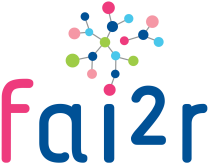 « Je déclare avoir recueilli le consentement de mon patient pour le passage de son dossier en Réunion de Concertation Pluridisciplinaire et l’avoir informé que ses données de santé sont gérées via un site sécurisé et sont partagées avec d’autres professionnels de santé à des fins de prise en charge diagnostique et thérapeutique »*tous les champs marqués par * sont obligatoires. Si l’une de ces informations est manquante, le patient ne pourra être inscrit.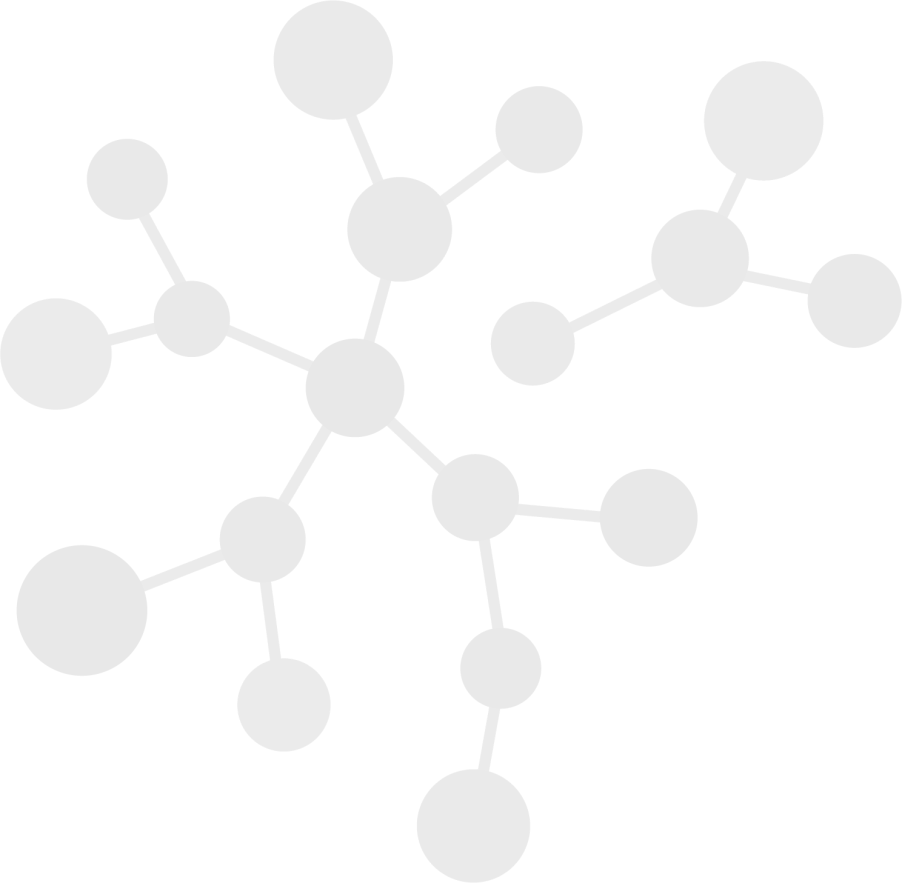 Médecin prescripteur                                        Médecin prescripteur                                        Médecin prescripteur de la RCP (nom, prénom)Médecin responsable du suivi du patient (Nom, prénom)Adresse mail des personnes à contacter dans le cadre de la RCP*Adresse postale pour envoi du Compte-rendu de RCP *Téléphone portable du médecin qui présentera le dossier *Date de la demandePatient                                                          Patient                                                          Patient                                                          Patient                                                          Patient                                                          Patient                                                          Patient                                                          Patient                                                          Patient                                                          Nom*Date de naissance*Date de naissance*Date de naissance*Nom*Date de naissance*Date de naissance*Date de naissance*Lieu de Naissance*Lieu de Naissance*Lieu de Naissance*Prénom*Sexe*Sexe*Sexe*F MF MLe patient a déjà été présenté en RCP localeLe patient a déjà été présenté en RCP localeOui  Si oui, joindre le compte-renduOui  Si oui, joindre le compte-renduOui  Si oui, joindre le compte-renduOui  Si oui, joindre le compte-renduNon Non Non Antécédents familiauxAntécédents familiauxOrigine géographique des parents (si connu)Origine géographique des parents (si connu)PèreMèreMèreMèreConsanguinité (si connu)Consanguinité (si connu)Antécédents familiaux de maladies auto-immunesAntécédents familiaux de maladies auto-immunesAntécédents personnelsAntécédents personnelsDiagnostic supposéDiagnostic supposéSi Autre : Si Autre : Si Autre : Critères de classification LUPUS Eruption malaire en ailes de papillon Eruption de lupus discoïde Photosensibilité Ulcérations buccales ou nasopharyngées Polyarthrites non érosives Pleurésie ou péricardite Atteinte rénale (protéinurie>0.5g/24h ou +++ ou cylindres urinaires) Atteinte nerveuse (convulsions ou psychoses) Atteinte hématologique sanguine : anémie hémolytique avec hyper-réticulocytose ou leucopénie <4000/mm3 ou lymphopénie <4000/mm3 ou thrombopénie 100 000/mm3 Désordres immunitaires : anticorps anti-DNA natif ou anticorps anti-Sm ou sérologie syphilique faussement positive ou présence d’une concentration anormale d’IgG ou IgM anti-cardiolipine ou présence d’un anticoagulant circulant lupique Présence d’un titre anormal d’anticorps antinucléairesHistoire de la MaladieHistoire de la MaladieHistoire de la MaladieHistoire de la MaladieHistoire de la MaladieHistoire de la MaladieAge de début des symptômes Age de début des symptômes Age de début des symptômes Date de diagnostic (JJ/MM/AAAA)Date de diagnostic (JJ/MM/AAAA)Date de diagnostic (JJ/MM/AAAA)AtteintesInitiales ou antérieures articulaire buccale cardiaque cutanéeAtteintesInitiales ou antérieures hématologique obstétricale ophtalmologique neurologiqueAtteintesInitiales ou antérieures pulmonaire rénale Autres : Autres :Atteintesactuelles articulaire buccale cardiaque cutanéeAtteintesactuelles hématologique obstétricale ophtalmologique neurologiqueAtteintesactuelles pulmonaire rénale Autres : Autres :Informations complémentairesInformations complémentairesBilan clinique et biologiqueBilan clinique et biologiqueBilan clinique et biologiqueBilan clinique et biologiqueBilan clinique et biologiqueAuto-anticorpsAnti-phospholipides Anti- β2GP1 Anti-cardiolipine Anti-cardiolipineAuto-anticorpsAnti-phospholipides Anticoagulant circulant lupique Anticoagulant circulant lupique Anticoagulant circulant lupiqueAuto-anticorpsANA(précisez le titre et la fluorescence)Auto-anticorpsAnti-ADN natif(précisez Farr ou Elisa)Auto-anticorpsAnti-ENA(anti-SSA, anti-SSB, anti-Sm, anti-Pm, anti-RNP, etc..)ComplémentC3 (g/l)C4 (g/l)C4 (g/l)CH50 (%)ComplémentAutres éléments biologiquesBiopsieType de biopsieRésultatsRésultatsRésultatsBiopsieImagerie (Radio, TDM, IRM, Scanner, etc..)(type, résultats, date, laboratoire)Prise en charge Prise en charge Prise en charge déjà réaliséeTraitement actuelDemande d’Avis de la RCPDemande d’Avis de la RCPAvis demandé*Diagnostique Thérapeutique AutreType de question*Question à poser*Eléments pertinents du contexte (avis du patient, ressources locales…)Niveau d’urgence